 Кансультацыя для бацькоў    «Сонца, паветра і вада –   нашы лепшыя сябры!»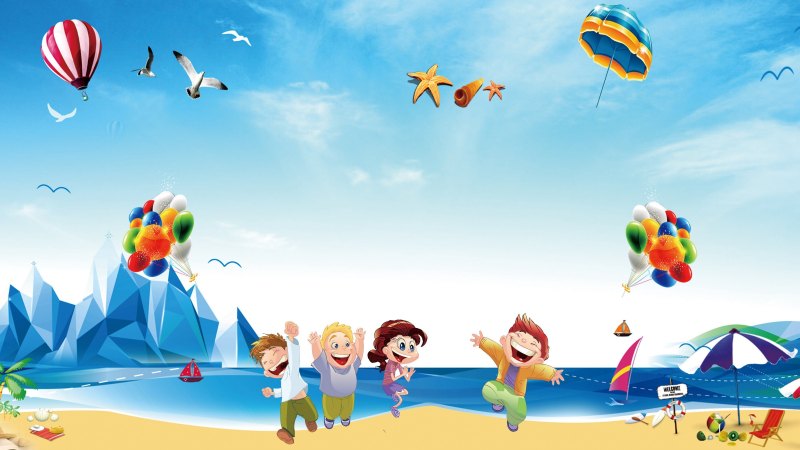 Вось і наступіла доўгачаканае лета. І мы, статут ад гарадской мітусні, імкнемся ўсёй сям'ёй выехаць за горад, бліжэй да вадаёма. Але перш, чым узяць з сабой дзіцяці, неабходна старанна вывучыць дарослым і дзецям правілы бяспекі на вадзе. І мы Вам у гэтым дапаможам.Што трэба ведаць бацькам:- купацца трэба не раней, чым праз паўтары гадзіны пасля ежы                                                      - t вады павінна быць не ніжэй +16- пры t вады +17 - +19, і T паветра + 25 З, знаходзіцца ў вадзе не больш за 10 – 15 мін.- плаваць толькі ў спецыяльна абсталяваных месцах- не ўжывайце спіртныя напоі, не пакідайце дзяцей без нагляду ля вадыШто трэба ведаць дзецям:- нельга заплываць занадта далёка- нельга скакаць у ваду, дзе дробна або незнаёмае месца- нельга скакаць у ваду з лодак, прычалаў, мастоў- нельга купацца пры моцных хвалях- нельга пасля перагрэву на сонца або доўгай фізічнай нагрузкі скакаць у халодную ваду- надзіманыя матрацы і кругі прызначаныя для плавання толькі паблізу берагаБудзьце заўсёды побач і тады адпачынак на вадзе прынясе вам радасць. А каб ваш адпачынак прайшоў цікавей, Гуляйце з дзецьмі. Вось некалькі гульняў, якія дапамогуць дзецям лепш адаптавацца ў вадзе.«Карусель»Якія граюць бяруцца за рукі і ўтвараюць круг, пачынаючы рух па крузе пад словы:Ледзь-ледзь, ледзь-ледзьЗакруціліся каруселі,А потым, потым, потымУсе бегам, бегам, бегам…Калі дзеці разганяюцца і прабягаюць 2-3 кругі, вымаўляюцца словы:Цішэй-цішэй, не спяшаецеся! Карусель спыніце!Раз-два! Нам пара,Вось і скончылася гульня.З гэтымі словамі запавольваюць бег і паступова спыняюцца."Марскі бой»Для гэтай гульні патрэбен папяровы караблік. Дзеці стаяць у вадзе, вышыня вады не вышэй грудзей. Па камандзе рукамі пачынаюць пастукваць па вадзе так, каб пырскі ляцелі на папяровыя караблікі, а вада іх адносіла да берага. Пераможца вызначаецца па колькасці пырскаў, трапнасці іх палёту або чый караблік хутчэй дасягне берага."Качаняты і шчупак"Выбіраецца з гульцоў вядучы» шчупак«, астатнія»качаняты". У кожнага за пояс плаўленняў заткнуць хустку. Пачуўшы словы: "Дзень! Выходзьце, качаняты, плывіце на возера», дзеці ходзяць і скачуць у вадзе, імітуючы звычкі качанят (чысцяць пёркі, махаюць крылцамі, шукаюць рачкоў, кракалі і т.п.). Па сігнале " беражыцеся: шчупак плыве. Эх, праглыну!"гульцы ўцякаюць на бераг, імкнучыся, каб шчупак не выхапіла ў іх хустку. Калі шчупаку гэта ўдаецца, адбываецца змена водзячы.